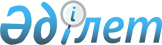 О внесении изменений в решение Экибастузского городского маслихата (очередная XXIII сессия, V созыв) от 26 декабря 2013 года № 170/23 "О бюджете города Экибастуза на 2014 - 2016 годы"Решение маслихата города Экибастуза Павлодарской области от 19 июня 2014 года № 225/30. Зарегистрировано Департаментом юстиции Павлодарской области 14 июля 2014 года № 3870      Примечание РЦПИ.

      В тексте документа сохранена пунктуация и орфография оригинала.

      На основании пункта 4 статьи 106 Бюджетного кодекса Республики Казахстан, подпункта 1) пункта 1 статьи 6 Закона Республики Казахстан "О местном государственном управлении и самоуправлении в Республике Казахстан", а также в целях эффективного использования бюджетных средств, Экибастузский городской маслихат РЕШИЛ:



      1. Внести в решение Экибастузского городского маслихата (очередная ХХIІI сессия, V созыв) от 26 декабря 2013 года № 170/23 "О бюджете города Экибастуза на 2014 - 2016 годы" (зарегистрировано в Реестре государственной регистрации нормативных правовых актов за № 3664, опубликовано 16 января 2014 года в газете "Отарқа" № 2, 16 января 2014 года в газете "Голос Экибастуза" № 2) следующие изменения:



      в пункте 1:

      в подпункте 1):

      цифры "9 691 818" заменить цифрами "9 683 627";

      цифры "58 526" заменить цифрами "66 532";

      цифры "22 000" заменить цифрами "22 185";

      в подпункте 2) цифры "12 983 199" заменить цифрами "12 981 799";

      подпункт 4) изложить в следующей редакции:

      "4) сальдо по операциям с финансовыми активами - 224 396 тысяч тенге,

      в том числе:

      приобретение финансовых активов - 224 396 тысяч тенге;

      поступления от продажи финансовых активов государства – 0 тысяч тенге;";



      в пункте 6:

      цифры "12 000" заменить цифрами "23 500";



      приложения 1, 5 к указанному решению изложить в новой редакции согласно приложениям 1, 2 к настоящему решению.



      2. Контроль за исполнением настоящего решения возложить на постоянную комиссию Экибастузского городского маслихата по экономике и бюджету.



      3. Настоящее решение вводится в действие с 1 января 2014 года.      Председатель сессии                        К. Сакенова      Секретарь городского

      маслихата                                 Б. Куспеков

Приложение 1          

к решению Экибастузского    

городского маслихата     

(очередная ХХХ сессия, V созыв)

от 19 июня 2014 года № 225/30 Приложение 1          

к решению Экибастузского     

городского маслихата       

(очередная ХХIII сессия, V созыв)

от 26 декабря 2013 года № 170/23 Бюджет города Экибастуза на 2014 год

Приложение 2          

к решению Экибастузского    

городского маслихата     

(очередная ХХХ сессия, V созыв)

от 19 июня 2014 года № 225/30 Приложение 5          

к решению Экибастузского     

городского маслихата       

(очередная ХХIII сессия, V созыв)

от 26 декабря 2013 года № 170/23 Перечень бюджетных программ поселков,

сел, сельских округов на 2014 год
					© 2012. РГП на ПХВ «Институт законодательства и правовой информации Республики Казахстан» Министерства юстиции Республики Казахстан
				КатегорияКатегорияКатегорияКатегорияСумма (тыс. тенге)КлассКлассКлассСумма (тыс. тенге)ПодклассПодклассСумма (тыс. тенге)НаименованиеСумма (тыс. тенге)12345I. Доходы128627781НАЛОГОВЫЕ ПОСТУПЛЕНИЯ968362701Подоходный налог50265692Индивидуальный подоходный налог502656904Налоги на собственность35612201Налоги на имущество22271933Земельный налог10410034Налог на транспортные средства2919415Единый земельный налог108305Внутренние налоги на товары, работы и услуги10277042Акцизы183453Поступления за использование природных и других ресурсов9237274Сборы за ведение предпринимательской и профессиональной деятельности769655Налог на игорный бизнес866708Обязательные платежи, взимаемые за совершение юридически значимых действий и (или) выдачу документов уполномоченными на то государственными органами или должностными лицами681341Государственная пошлина681342НЕНАЛОГОВЫЕ ПОСТУПЛЕНИЯ6653201Доходы от государственной собственности257521Поступления части чистого дохода государственных предприятий2934Доходы на доли участия в юридических лицах, находящиеся в государственной собственности23475Доходы от аренды имущества, находящегося в государственной собственности227177Вознаграждения по кредитам, выданным из государственного бюджета2499Прочие доходы от государственной собственности14606Прочие неналоговые поступления407801Прочие неналоговые поступления407803ПОСТУПЛЕНИЯ ОТ ПРОДАЖИ ОСНОВНОГО КАПИТАЛА2218501Продажа государственного имущества, закрепленного за государственными учреждениями1851Продажа государственного имущества, закрепленного за государственными учреждениями18503Продажа земли и нематериальных активов220001Продажа земли200002Продажа нематериальных активов20004ПОСТУПЛЕНИЯ ТРАНСФЕРТОВ309043402Трансферты из вышестоящих органов государственного управления30904342Трансферты из областного бюджета3090434Функциональная группаФункциональная группаФункциональная группаФункциональная группаФункциональная группаСумма (тыс. тенге)Функциональная подгруппаФункциональная подгруппаФункциональная подгруппаФункциональная подгруппаСумма (тыс. тенге)Администратор бюджетных программАдминистратор бюджетных программАдминистратор бюджетных программСумма (тыс. тенге)ПрограммаПрограммаСумма (тыс. тенге)НаименованиеСумма (тыс. тенге)123456II. Затраты1298179901Государственные услуги общего характера4522661Представительные, исполнительные и другие органы, выполняющие общие функции государственного управления347243112Аппарат маслихата района (города областного значения)27126001Услуги по обеспечению деятельности маслихата района (города областного значения)25126003Капитальные расходы государственного органа2000122Аппарат акима района (города областного значения)129627001Услуги по обеспечению деятельности акима района (города областного значения)125030003Капитальные расходы государственного органа4597123Аппарат акима района в городе, города районного значения, поселка, села, сельского округа190490001Услуги по обеспечению деятельности акима района в городе, города районного значения, поселка, села, сельского округа155660022Капитальные расходы государственного органа21280032Капитальные расходы подведомственных государственных учреждений и организаций135502Финансовая деятельность50629452Отдел финансов района (города областного значения)50629001Услуги по реализации государственной политики в области исполнения бюджета района (города областного значения) и управления коммунальной собственностью района (города областного значения)42578003Проведение оценки имущества в целях налогообложения3284010Приватизация, управление коммунальным имуществом, постприватизационная деятельность и регулирование споров, связанных с этим713011Учет, хранение, оценка и реализация имущества, поступившего в коммунальную собственность3604018Капитальные расходы государственного органа4505Планирование и статистическая деятельность49138453Отдел экономики и бюджетного планирования района (города областного значения)49138001Услуги по реализации государственной политики в области формирования и развития экономической политики, системы государственного планирования и управления района (города областного значения)31138004Капитальные расходы государственного органа180009Прочие государственные услуги общего характера5256467Отдел строительства района (города областного значения)5256040Развитие объектов государственных органов525602Оборона353201Военные нужды34320122Аппарат акима района (города областного значения)34320005Мероприятия в рамках исполнения всеобщей воинской обязанности343202Организация работы по чрезвычайным ситуациям1000122Аппарат акима района (города областного значения)1000007Мероприятия по профилактике и тушению степных пожаров районного (городского) масштаба, а также пожаров в населенных пунктах, в которых не созданы органы государственной противопожарной службы100003Общественный порядок, безопасность, правовая, судебная, уголовно-исполнительная деятельность569869Прочие услуги в области общественного порядка и безопасности56986458Отдел жилищно-коммунального хозяйства, пассажирского транспорта и автомобильных дорог района (города областного значения)56986021Обеспечение безопасности дорожного движения в населенных пунктах5698604Образование55009001Дошкольное воспитание и обучение1479058123Аппарат акима района в городе, города районного значения, поселка, села, сельского округа76150004Обеспечение деятельности организаций дошкольного воспитания и обучения61300041Реализация государственного образовательного заказа в дошкольных организациях образования14850464Отдел образования района (города областного значения)1402908009Обеспечение деятельности организаций дошкольного воспитания и обучения1119635040Реализация государственного образовательного заказа в дошкольных организациях образования2832732Начальное, основное среднее и общее среднее образование3635171123Аппарат акима района в городе, города районного значения, поселка, села, сельского округа13419005Организация бесплатного подвоза учащихся до школы и обратно в сельской местности13419464Отдел образования района (города областного значения)3621752003Общеобразовательное обучение3398589006Дополнительное образование для детей2231639Прочие услуги в области образования386671464Отдел образования района (города областного значения)385906001Услуги по реализации государственной политики на местном уровне в области образования30945005Приобретение и доставка учебников, учебно-методических комплексов для государственных учреждений образования района (города областного значения)64030007Проведение школьных олимпиад, внешкольных мероприятий и конкурсов районного (городского) масштаба301015Ежемесячная выплата денежных средств опекунам (попечителям) на содержание ребенка-сироты (детей-сирот), и ребенка (детей), оставшегося без попечения родителей53498067Капитальные расходы подведомственных государственных учреждений и организаций237132467Отдел строительства района (города областного значения)765037Строительство и реконструкция объектов образования76505Здравоохранение8089Прочие услуги в области здравоохранения808123Аппарат акима района в городе, города районного значения, поселка, села, сельского округа808002Организация в экстренных случаях доставки тяжелобольных людей до ближайшей организации здравоохранения, оказывающей врачебную помощь80806Социальная помощь и социальное обеспечение4954852Социальная помощь435992123Аппарат акима района в городе, города районного значения, поселка, села, сельского округа6931003Оказание социальной помощи нуждающимся гражданам на дому6931451Отдел занятости и социальных программ района (города областного значения)429061002Программа занятости44331005Государственная адресная социальная помощь11100006Оказание жилищной помощи36000007Социальная помощь отдельным категориям нуждающихся граждан по решениям местных представительных органов196468010Материальное обеспечение детей-инвалидов, воспитывающихся и обучающихся на дому6534013Социальная адаптация лиц, не имеющих определенного местожительства44336014Оказание социальной помощи нуждающимся гражданам на дому49670016Государственные пособия на детей до 18 лет7100017Обеспечение нуждающихся инвалидов обязательными гигиеническими средствами и предоставление услуг специалистами жестового языка, индивидуальными помощниками в соответствии с индивидуальной программой реабилитации инвалида31876023Обеспечение деятельности центров занятости населения16469Прочие услуги в области социальной помощи и социального обеспечения59493451Отдел занятости и социальных программ района (города областного значения)54905001Услуги по реализации государственной политики на местном уровне в области обеспечения занятости и реализации социальных программ для населения51671011Оплата услуг по зачислению, выплате и доставке пособий и других социальных выплат1874021Капитальные расходы государственного органа1080067Капитальные расходы подведомственных государственных учреждений и организаций280458Отдел жилищно-коммунального хозяйства, пассажирского транспорта и автомобильных дорог района (города областного значения)4588050Реализация Плана мероприятий по обеспечению прав и улучшению качества жизни инвалидов458807Жилищно-коммунальное хозяйство16899951Жилищное хозяйство220941123Аппарат акима района в городе, города районного значения, поселка, села, сельского округа3694007Организация сохранения государственного жилищного фонда города районного значения, поселка, села, сельского округа2238027Ремонт и благоустройство объектов в рамках развития городов и сельских населенных пунктов по Дорожной карте занятости 20201456458Отдел жилищно-коммунального хозяйства, пассажирского транспорта и автомобильных дорог района (города областного значения)161691003Организация сохранения государственного жилищного фонда144217004Обеспечение жильем отдельных категорий граждан1558041Ремонт и благоустройство объектов в рамках развития городов и сельских населенных пунктов по Дорожной карте занятости 202011979049Проведение энергетического аудита многоквартирных жилых домов3937464Отдел образования района (города областного значения)3906026Ремонт объектов в рамках развития городов и сельских населенных пунктов по Дорожной карте занятости 20203906467Отдел строительства района (города областного значения)25851003Проектирование, строительство и (или) приобретение жилья коммунального жилищного фонда25808074Развитие и/или сооружение недостающих объектов инженерно-коммуникационной инфраструктуры в рамках второго направления Дорожной карты занятости 202043479Отдел жилищной инспекции района (города областного значения)25799001Услуги по реализации государственной политики на местном уровне в области жилищного фонда257992Коммунальное хозяйство1040719123Аппарат акима района в городе, города районного значения, поселка, села, сельского округа39293014Организация водоснабжения населенных пунктов39293458Отдел жилищно-коммунального хозяйства, пассажирского транспорта и автомобильных дорог района (города областного значения)21000026Организация эксплуатации тепловых сетей, находящихся в коммунальной собственности районов (городов областного значения)21000467Отдел строительства района (города областного значения)980426005Развитие коммунального хозяйства20513006Развитие системы водоснабжения и водоотведения954613058Развитие системы водоснабжения и водоотведения в сельских населенных пунктах53003Благоустройство населенных пунктов428335123Аппарат акима района в городе, города районного значения, поселка, села, сельского округа31162008Освещение улиц населенных пунктов20534009Обеспечение санитарии населенных пунктов5869011Благоустройство и озеленение населенных пунктов4759458Отдел жилищно-коммунального хозяйства, пассажирского транспорта и автомобильных дорог района (города областного значения)393803015Освещение улиц в населенных пунктах136555016Обеспечение санитарии населенных пунктов53974017Содержание мест захоронений и захоронение безродных4743018Благоустройство и озеленение населенных пунктов198531467Отдел строительства района (города областного значения)3370007Развитие благоустройства городов и населенных пунктов337008Культура, спорт, туризм и информационное пространство4599001Деятельность в области культуры212311123Аппарат акима района в городе, города районного значения, поселка, села, сельского округа18348006Поддержка культурно-досуговой работы на местном уровне18348455Отдел культуры и развития языков района (города областного значения)189463003Поддержка культурно-досуговой работы189463467Отдел строительства района (города областного значения)4500011Развитие объектов культуры45002Спорт77352465Отдел физической культуры и спорта района (города областного значения)65352001Услуги по реализации государственной политики на местном уровне в сфере физической культуры и спорта11696004Капитальные расходы государственного органа160006Проведение спортивных соревнований на районном (города областного значения) уровне46021007Подготовка и участие членов сборных команд района (города областного значения) по различным видам спорта на областных спортивных соревнованиях7119032Капитальные расходы подведомственных государственных учреждений и организаций356467Отдел строительства района (города областного значения)12000008Развитие объектов спорта120003Информационное пространство113896455Отдел культуры и развития языков района (города областного значения)66998006Функционирование районных (городских) библиотек63109007Развитие государственного языка и других языков народа Казахстана3889456Отдел внутренней политики района (города областного значения)46898002Услуги по проведению государственной информационной политики через газеты и журналы21104005Услуги по проведению государственной информационной политики через телерадиовещание257949Прочие услуги по организации культуры, спорта, туризма и информационного пространства56341455Отдел культуры и развития языков района (города областного значения)21571001Услуги по реализации государственной политики на местном уровне в области развития языков и культуры11531032Капитальные расходы подведомственных государственных учреждений и организаций10040456Отдел внутренней политики района (города областного значения)34770001Услуги по реализации государственной политики на местном уровне в области информации, укрепления государственности и формирования социального оптимизма граждан13765003Реализация мероприятий в сфере молодежной политики2100510Сельское, водное, лесное, рыбное хозяйство, особо охраняемые природные территории, охрана окружающей среды и животного мира, земельные отношения1448181Сельское хозяйство53547453Отдел экономики и бюджетного планирования района (города областного значения)3351099Реализация мер по оказанию социальной поддержки специалистов3351462Отдел сельского хозяйства района (города областного значения)13160001Услуги по реализации государственной политики на местном уровне в сфере сельского хозяйства13160473Отдел ветеринарии района (города областного значения)37036001Услуги по реализации государственной политики на местном уровне в сфере ветеринарии14039005Обеспечение функционирования скотомогильников (биотермических ям)11037006Организация санитарного убоя больных животных7374007Организация отлова и уничтожения бродячих собак и кошек45866Земельные отношения49390463Отдел земельных отношений района (города областного значения)49390001Услуги по реализации государственной политики в области регулирования земельных отношений на территории района (города областного значения)32970004Организация работ по зонированию земель15000006Землеустройство, проводимое при установлении границ районов, городов областного значения, районного значения, сельских округов, поселков, сел1173007Капитальные расходы государственного органа2479Прочие услуги в области сельского, водного, лесного, рыбного хозяйства, охраны окружающей среды и земельных отношений41881473Отдел ветеринарии района (города областного значения)41881011Проведение противоэпизоотических мероприятий4188111Промышленность, архитектурная, градостроительная и строительная деятельность422562Архитектурная, градостроительная и строительная деятельность42256467Отдел строительства района (города областного значения)15843001Услуги по реализации государственной политики на местном уровне в области строительства15843468Отдел архитектуры и градостроительства района (города областного значения)26413001Услуги по реализации государственной политики в области архитектуры и градостроительства на местном уровне15153003Разработка схем градостроительного развития территории района и генеральных планов населенных пунктов1126012Транспорт и коммуникации4553901Автомобильный транспорт370390123Аппарат акима района в городе, города районного значения, поселка, села, сельского округа53931013Обеспечение функционирования автомобильных дорог в городах районного значения, поселках, селах, сельских округах52475045Капитальный и средний ремонт автомобильных дорог улиц населенных пунктов1456458Отдел жилищно-коммунального хозяйства, пассажирского транспорта и автомобильных дорог района (города областного значения)316459022Развитие транспортной инфраструктуры24100023Обеспечение функционирования автомобильных дорог260584045Капитальный и средний ремонт автомобильных дорог районного значения и улиц населенных пунктов317759Прочие услуги в сфере транспорта и коммуникаций85000458Отдел жилищно-коммунального хозяйства, пассажирского транспорта и автомобильных дорог района (города областного значения)85000024Организация внутрипоселковых (внутригородских), пригородных и внутрирайонных общественных пассажирских перевозок8500013Прочие15473093Поддержка предпринимательской деятельности и защита конкуренции23871469Отдел предпринимательства района (города областного значения)23871001Услуги по реализации государственной политики на местном уровне в области развития предпринимательства и промышленности21871003Поддержка предпринимательской деятельности20009Прочие1523438123Аппарат акима района в городе, города районного значения, поселка, села, сельского округа8521040Реализация мер по содействию экономическому развитию регионов в рамках Программы "Развитие регионов"8521452Отдел финансов района (города областного значения)23500012Резерв местного исполнительного органа района (города областного значения)23500458Отдел жилищно-коммунального хозяйства, пассажирского транспорта и автомобильных дорог района (города областного значения)1125033001Услуги по реализации государственной политики на местном уровне в области жилищно-коммунального хозяйства, пассажирского транспорта и автомобильных дорог43049044Текущее обустройство моногородов в рамках Программы развития моногородов на 2012 - 2020 годы555952085Реализация бюджетных инвестиционных проектов в рамках Программы развития моногородов на 2012 - 2020 годы526032467Отдел строительства района (города областного значения)222384085Реализация бюджетных инвестиционных проектов в рамках Программы развития моногородов на 2012 - 2020 годы222384469Отдел предпринимательства района (города областного значения)144000033Субсидирование процентной ставки по кредитам для реализации проектов в рамках Программы развития моногородов на 2012 - 2020 годы120000034Предоставление грантов на развитие новых производств в рамках Программы развития моногородов на 2012 - 2020 годы2400014Обслуживание долга2491Обслуживание долга249452Отдел финансов района (города областного значения)249013Обслуживание долга местных исполнительных органов по выплате вознаграждений и иных платежей по займам из областного бюджета24915Трансферты21001171Трансферты2100117452Отдел финансов района (города областного значения)2100117006Возврат неиспользованных (недоиспользованных) целевых трансфертов72028007Бюджетные изъятия2028089III. Чистое бюджетное кредитование107203Бюджетные кредиты10833410Сельское, водное, лесное, рыбное хозяйство, особо охраняемые природные территории, охрана окружающей среды и животного мира, земельные отношения83341Сельское хозяйство8334453Отдел экономики и бюджетного планирования района (города областного значения)8334006Бюджетные кредиты для реализации мер социальной поддержки специалистов833413Прочие1000009Прочие100000469Отдел предпринимательства района (города областного значения)100000008Кредитование на содействие развитию предпринимательства в моногородах100000КатегорияКатегорияКатегорияКатегорияСумма (тыс. тенге)КлассКлассКлассСумма (тыс. тенге)ПодклассПодклассСумма (тыс. тенге)НаименованиеСумма (тыс. тенге)123455Погашение бюджетных кредитов113101Погашение бюджетных кредитов11311Погашение бюджетных кредитов, выданных из государственного бюджета1131Функциональная группаФункциональная группаФункциональная группаФункциональная группаФункциональная группаСумма (тыс. тенге)Функциональная подгруппаФункциональная подгруппаФункциональная подгруппаФункциональная подгруппаСумма (тыс. тенге)Администратор бюджетных программАдминистратор бюджетных программАдминистратор бюджетных программСумма (тыс. тенге)ПрограммаПрограммаСумма (тыс. тенге)НаименованиеСумма (тыс. тенге)123456IV. Сальдо по операциям с финансовыми активами224396Приобретение финансовых активов22439613Прочие2243969Прочие224396458Отдел жилищно-коммунального хозяйства, пассажирского транспорта и автомобильных дорог района (города областного значения)224396060Увеличение уставных капиталов специализированных уполномоченных организаций218996065Формирование или увеличение уставного капитала юридических лиц5400КатегорияКатегорияКатегорияКатегорияСумма (тыс. тенге)КлассКлассКлассСумма (тыс. тенге)ПодклассПодклассСумма (тыс. тенге)НаименованиеСумма (тыс. тенге)123456Поступления от продажи финансовых активов государства001Поступления от продажи финансовых активов государства01Поступления от продажи финансовых активов внутри страны0НаименованиеСумма (тыс. тенге)12V. Дефицит (профицит) бюджета-450620VI. Финансирование дефицита (использование профицита) бюджета450620Функциональная группаФункциональная группаФункциональная группаФункциональная группаФункциональная группаФункциональная подгруппаФункциональная подгруппаФункциональная подгруппаФункциональная подгруппаАдминистратор бюджетных программАдминистратор бюджетных программАдминистратор бюджетных программПрограммаПрограммаНаименование12345Аккольский сельский округ01Государственные услуги общего характера1Представительные, исполнительные и другие органы, выполняющие общие функции государственного управления123Аппарат акима района в городе, города районного значения, поселка, села, сельского округа001Услуги по обеспечению деятельности акима района в городе, города районного значения, поселка, села, сельского округа04Образование2Начальное, основное среднее и общее среднее образование123Аппарат акима района в городе, города районного значения, поселка, села, сельского округа005Организация бесплатного подвоза учащихся до школы и обратно в сельской местности06Социальная помощь и социальное обеспечение2Социальная помощь123Аппарат акима района в городе, города районного значения, поселка, села, сельского округа003Оказание социальной помощи нуждающимся гражданам на дому07Жилищно-коммунальное хозяйство2Коммунальное хозяйство123Аппарат акима района в городе, города районного значения, поселка, села, сельского округа014Организация водоснабжения населенных пунктов3Благоустройство населенных пунктов123Аппарат акима района в городе, города районного значения, поселка, села, сельского округа008Освещение улиц населенных пунктов011Благоустройство и озеленение населенных пунктов12Транспорт и коммуникации1Автомобильный транспорт123Аппарат акима района в городе, города районного значения, поселка, села, сельского округа013Обеспечение функционирования автомобильных дорог в городах районного значения, поселках, селах, сельских округах13Прочие9Прочие123Аппарат акима района в городе, города районного значения, поселка, села, сельского округа040Реализация мер по содействию экономическому развитию регионов в рамках Программы "Развитие регионов"Байетский сельский округ01Государственные услуги общего характера1Представительные, исполнительные и другие органы, выполняющие общие функции государственного управления123Аппарат акима района в городе, города районного значения, поселка, села, сельского округа001Услуги по обеспечению деятельности акима района в городе, города районного значения, поселка, села, сельского округа05Здравоохранение9Прочие услуги в области здравоохранения123Аппарат акима района в городе, города районного значения, поселка, села, сельского округа002Организация в экстренных случаях доставки тяжелобольных людей до ближайшей организации здравоохранения, оказывающей врачебную помощь06Социальная помощь и социальное обеспечение2Социальная помощь123Аппарат акима района в городе, города районного значения, поселка, села, сельского округа003Оказание социальной помощи нуждающимся гражданам на дому07Жилищно-коммунальное хозяйство2Коммунальное хозяйство123Аппарат акима района в городе, города районного значения, поселка, села, сельского округа014Организация водоснабжения населенных пунктов3Благоустройство населенных пунктов123Аппарат акима района в городе, города районного значения, поселка, села, сельского округа008Освещение улиц населенных пунктов009Обеспечение санитарии населенных пунктов011Благоустройство и озеленение населенных пунктов12Транспорт и коммуникации1Автомобильный транспорт123Аппарат акима района в городе, города районного значения, поселка, села, сельского округа013Обеспечение функционирования автомобильных дорог в городах районного значения, поселках, селах, сельских округах13Прочие9Прочие123Аппарат акима района в городе, города районного значения, поселка, села, сельского округа040Реализация мер по содействию экономическому развитию регионов в рамках Программы "Развитие регионов"Железнодорожный сельский округ01Государственные услуги общего характера1Представительные, исполнительные и другие органы, выполняющие общие функции государственного управления123Аппарат акима района в городе, города районного значения, поселка, села, сельского округа001Услуги по обеспечению деятельности акима района в городе, города районного значения, поселка, села, сельского округа04Образование2Начальное, основное среднее и общее среднее образование123Аппарат акима района в городе, города районного значения, поселка, села, сельского округа005Организация бесплатного подвоза учащихся до школы и обратно в сельской местности07Жилищно-коммунальное хозяйство3Благоустройство населенных пунктов123Аппарат акима района в городе, города районного значения, поселка, села, сельского округа008Освещение улиц населенных пунктов009Обеспечение санитарии населенных пунктов12Транспорт и коммуникации1Автомобильный транспорт123Аппарат акима района в городе, города районного значения, поселка, села, сельского округа013Обеспечение функционирования автомобильных дорог в городах районного значения, поселках, селах, сельских округах13Прочие9Прочие123Аппарат акима района в городе, города районного значения, поселка, села, сельского округа040Реализация мер по содействию экономическому развитию регионов в рамках Программы "Развитие регионов"село Бескауга01Государственные услуги общего характера1Представительные, исполнительные и другие органы, выполняющие общие функции государственного управления123Аппарат акима района в городе, города районного значения, поселка, села, сельского округа001Услуги по обеспечению деятельности акима района в городе, города районного значения, поселка, села, сельского округа05Здравоохранение9Прочие услуги в области здравоохранения123Аппарат акима района в городе, города районного значения, поселка, села, сельского округа002Организация в экстренных случаях доставки тяжелобольных людей до ближайшей организации здравоохранения, оказывающей врачебную помощь07Жилищно-коммунальное хозяйство2Коммунальное хозяйство123Аппарат акима района в городе, города районного значения, поселка, села, сельского округа014Организация водоснабжения населенных пунктов3Благоустройство населенных пунктов123Аппарат акима района в городе, города районного значения, поселка, села, сельского округа008Освещение улиц населенных пунктов009Обеспечение санитарии населенных пунктов12Транспорт и коммуникации1Автомобильный транспорт123Аппарат акима района в городе, города районного значения, поселка, села, сельского округа013Обеспечение функционирования автомобильных дорог в городах районного значения, поселках, селах, сельских округах13Прочие9Прочие123Аппарат акима района в городе, города районного значения, поселка, села, сельского округа040Реализация мер по содействию экономическому развитию регионов в рамках Программы "Развитие регионов"Село им. академика А. Маргулана01Государственные услуги общего характера1Представительные, исполнительные и другие органы, выполняющие общие функции государственного управления123Аппарат акима района в городе, города районного значения, поселка, села, сельского округа001Услуги по обеспечению деятельности акима района в городе, города районного значения, поселка, села, сельского округа022Капитальные расходы государственного органа05Здравоохранение9Прочие услуги в области здравоохранения123Аппарат акима района в городе, города районного значения, поселка, села, сельского округа002Организация в экстренных случаях доставки тяжелобольных людей до ближайшей организации здравоохранения, оказывающей врачебную помощь06Социальная помощь и социальное обеспечение2Социальная помощь123Аппарат акима района в городе, города районного значения, поселка, села, сельского округа003Оказание социальной помощи нуждающимся гражданам на дому07Жилищно-коммунальное хозяйство1Жилищное хозяйство123Аппарат акима района в городе, города районного значения, поселка, села, сельского округа027Ремонт и благоустройство объектов в рамках развития городов и сельских населенных пунктов по Дорожной карте занятости 20202Коммунальное хозяйство123Аппарат акима района в городе, города районного значения, поселка, села, сельского округа014Организация водоснабжения населенных пунктов3Благоустройство населенных пунктов123Аппарат акима района в городе, города районного значения, поселка, села, сельского округа008Освещение улиц населенных пунктов009Обеспечение санитарии населенных пунктов011Благоустройство и озеленение населенных пунктов12Транспорт и коммуникации1Автомобильный транспорт123Аппарат акима района в городе, города районного значения, поселка, села, сельского округа013Обеспечение функционирования автомобильных дорог в городах районного значения, поселках, селах, сельских округах13Прочие9Прочие123Аппарат акима района в городе, города районного значения, поселка, села, сельского округа040Реализация мер по содействию экономическому развитию регионов в рамках Программы "Развитие регионов"село Шикылдак01Государственные услуги общего характера1Представительные, исполнительные и другие органы, выполняющие общие функции государственного управления123Аппарат акима района в городе, города районного значения, поселка, села, сельского округа001Услуги по обеспечению деятельности акима района в городе, города районного значения, поселка, села, сельского округа07Жилищно-коммунальное хозяйство2Коммунальное хозяйство123Аппарат акима района в городе, города районного значения, поселка, села, сельского округа014Организация водоснабжения населенных пунктов3Благоустройство населенных пунктов123Аппарат акима района в городе, города районного значения, поселка, села, сельского округа008Освещение улиц населенных пунктов009Обеспечение санитарии населенных пунктов12Транспорт и коммуникации1Автомобильный транспорт123Аппарат акима района в городе, города районного значения, поселка, села, сельского округа013Обеспечение функционирования автомобильных дорог в городах районного значения, поселках, селах, сельских округах13Прочие9Прочие123Аппарат акима района в городе, города районного значения, поселка, села, сельского округа040Реализация мер по содействию экономическому развитию регионов в рамках Программы "Развитие регионов"Кояндинский сельский округ01Государственные услуги общего характера1Представительные, исполнительные и другие органы, выполняющие общие функции государственного управления123Аппарат акима района в городе, города районного значения, поселка, села, сельского округа001Услуги по обеспечению деятельности акима района в городе, города районного значения, поселка, села, сельского округа07Жилищно-коммунальное хозяйство3Благоустройство населенных пунктов123Аппарат акима района в городе, города районного значения, поселка, села, сельского округа008Освещение улиц населенных пунктов009Обеспечение санитарии населенных пунктов12Транспорт и коммуникации1Автомобильный транспорт123Аппарат акима района в городе, города районного значения, поселка, села, сельского округа013Обеспечение функционирования автомобильных дорог в городах районного значения, поселках, селах, сельских округах13Прочие9Прочие123Аппарат акима района в городе, города районного значения, поселка, села, сельского округа040Реализация мер по содействию экономическому развитию регионов в рамках Программы "Развитие регионов"Кудайкольский сельский округ01Государственные услуги общего характера1Представительные, исполнительные и другие органы, выполняющие общие функции государственного управления123Аппарат акима района в городе, города районного значения, поселка, села, сельского округа001Услуги по обеспечению деятельности акима района в городе, города районного значения, поселка, села, сельского округа06Социальная помощь и социальное обеспечение2Социальная помощь123Аппарат акима района в городе, города районного значения, поселка, села, сельского округа003Оказание социальной помощи нуждающимся гражданам на дому07Жилищно-коммунальное хозяйство1Жилищное хозяйство123Аппарат акима района в городе, города районного значения, поселка, села, сельского округа027Ремонт и благоустройство объектов в рамках развития городов и сельских населенных пунктов по Дорожной карте занятости 20203Благоустройство населенных пунктов123Аппарат акима района в городе, города районного значения, поселка, села, сельского округа008Освещение улиц населенных пунктов009Обеспечение санитарии населенных пунктов12Транспорт и коммуникации1Автомобильный транспорт123Аппарат акима района в городе, города районного значения, поселка, села, сельского округа013Обеспечение функционирования автомобильных дорог в городах районного значения, поселках, селах, сельских округах13Прочие9Прочие123Аппарат акима района в городе, города районного значения, поселка, села, сельского округа040Реализация мер по содействию экономическому развитию регионов в рамках Программы "Развитие регионов"Сарыкамысский сельский округ01Государственные услуги общего характера1Представительные, исполнительные и другие органы, выполняющие общие функции государственного управления123Аппарат акима района в городе, города районного значения, поселка, села, сельского округа001Услуги по обеспечению деятельности акима района в городе, города районного значения, поселка, села, сельского округа04Образование2Начальное, основное среднее и общее среднее образование123Аппарат акима района в городе, города районного значения, поселка, села, сельского округа005Организация бесплатного подвоза учащихся до школы и обратно в сельской местности05Здравоохранение9Прочие услуги в области здравоохранения123Аппарат акима района в городе, города районного значения, поселка, села, сельского округа002Организация в экстренных случаях доставки тяжелобольных людей до ближайшей организации здравоохранения, оказывающей врачебную помощь06Социальная помощь и социальное обеспечение2Социальная помощь123Аппарат акима района в городе, города районного значения, поселка, села, сельского округа003Оказание социальной помощи нуждающимся гражданам на дому07Жилищно-коммунальное хозяйство2Коммунальное хозяйство123Аппарат акима района в городе, города районного значения, поселка, села, сельского округа014Организация водоснабжения населенных пунктов3Благоустройство населенных пунктов123Аппарат акима района в городе, города районного значения, поселка, села, сельского округа008Освещение улиц населенных пунктов009Обеспечение санитарии населенных пунктов011Благоустройство и озеленение населенных пунктов12Транспорт и коммуникации1Автомобильный транспорт123Аппарат акима района в городе, города районного значения, поселка, села, сельского округа013Обеспечение функционирования автомобильных дорог в городах районного значения, поселках, селах, сельских округах13Прочие9Прочие123Аппарат акима района в городе, города районного значения, поселка, села, сельского округа040Реализация мер по содействию экономическому развитию регионов в рамках Программы "Развитие регионов"Поселок Солнечный01Государственные услуги общего характера1Представительные, исполнительные и другие органы, выполняющие общие функции государственного управления123Аппарат акима района в городе, города районного значения, поселка, села, сельского округа001Услуги по обеспечению деятельности акима района в городе, города районного значения, поселка, села, сельского округа022Капитальные расходы государственного органа032Капитальные расходы подведомственных государственных учреждений и организаций04Образование1Дошкольное воспитание и обучение123Аппарат акима района в городе, города районного значения, поселка, села, сельского округа004Обеспечение деятельности организаций дошкольного воспитания и обучения041Реализация государственного образовательного заказа в дошкольных организациях образования06Социальная помощь и социальное обеспечение2Социальная помощь123Аппарат акима района в городе, города районного значения, поселка, села, сельского округа003Оказание социальной помощи нуждающимся гражданам на дому07Жилищно-коммунальное хозяйство3Благоустройство населенных пунктов123Аппарат акима района в городе, города районного значения, поселка, села, сельского округа008Освещение улиц населенных пунктов011Благоустройство и озеленение населенных пунктов08Культура, спорт, туризм и информационное пространство1Деятельность в области культуры123Аппарат акима района в городе, города районного значения, поселка, села, сельского округа006Поддержка культурно-досуговой работы на местном уровне12Транспорт и коммуникации1Автомобильный транспорт123Аппарат акима района в городе, города районного значения, поселка, села, сельского округа045Капитальный и средний ремонт автомобильных дорог улиц населенных пунктовТорт-Кудукский сельский округ01Государственные услуги общего характера1Представительные, исполнительные и другие органы, выполняющие общие функции государственного управления123Аппарат акима района в городе, города районного значения, поселка, села, сельского округа001Услуги по обеспечению деятельности акима района в городе, города районного значения, поселка, села, сельского округа04Образование2Начальное, основное среднее и общее среднее образование123Аппарат акима района в городе, города районного значения, поселка, села, сельского округа005Организация бесплатного подвоза учащихся до школы и обратно в сельской местности06Социальная помощь и социальное обеспечение2Социальная помощь123Аппарат акима района в городе, города районного значения, поселка, села, сельского округа003Оказание социальной помощи нуждающимся гражданам на дому07Жилищно-коммунальное хозяйство2Коммунальное хозяйство123Аппарат акима района в городе, города районного значения, поселка, села, сельского округа014Организация водоснабжения населенных пунктов3Благоустройство населенных пунктов123Аппарат акима района в городе, города районного значения, поселка, села, сельского округа008Освещение улиц населенных пунктов009Обеспечение санитарии населенных пунктов12Транспорт и коммуникации1Автомобильный транспорт123Аппарат акима района в городе, города районного значения, поселка, села, сельского округа013Обеспечение функционирования автомобильных дорог в городах районного значения, поселках, селах, сельских округах13Прочие9Прочие123Аппарат акима района в городе, города районного значения, поселка, села, сельского округа040Реализация мер по содействию экономическому развитию регионов в рамках Программы "Развитие регионов"Поселок Шидерты01Государственные услуги общего характера1Представительные, исполнительные и другие органы, выполняющие общие функции государственного управления123Аппарат акима района в городе, города районного значения, поселка, села, сельского округа001Услуги по обеспечению деятельности акима района в городе, города районного значения, поселка, села, сельского округа032Капитальные расходы подведомственных государственных учреждений и организаций04Образование1Дошкольное воспитание и обучение123Аппарат акима района в городе, города районного значения, поселка, села, сельского округа004Обеспечение деятельности организаций дошкольного воспитания и обучения2Начальное, основное среднее и общее среднее образование123Аппарат акима района в городе, города районного значения, поселка, села, сельского округа005Организация бесплатного подвоза учащихся до школы и обратно в сельской местности06Социальная помощь и социальное обеспечение2Социальная помощь123Аппарат акима района в городе, города районного значения, поселка, села, сельского округа003Оказание социальной помощи нуждающимся гражданам на дому07Жилищно-коммунальное хозяйство1Жилищное хозяйство123Аппарат акима района в городе, города районного значения, поселка, села, сельского округа007Организация сохранения государственного жилищного фонда города районного значения, поселка, села, сельского округа3Благоустройство населенных пунктов123Аппарат акима района в городе, города районного значения, поселка, села, сельского округа008Освещение улиц населенных пунктов08Культура, спорт, туризм и информационное пространство1Деятельность в области культуры123Аппарат акима района в городе, города районного значения, поселка, села, сельского округа006Поддержка культурно-досуговой работы на местном уровне12Транспорт и коммуникации1Автомобильный транспорт123Аппарат акима района в городе, города районного значения, поселка, села, сельского округа013Обеспечение функционирования автомобильных дорог в городах районного значения, поселках, селах, сельских округахЭкибастузский сельский округ01Государственные услуги общего характера1Представительные, исполнительные и другие органы, выполняющие общие функции государственного управления123Аппарат акима района в городе, города районного значения, поселка, села, сельского округа001Услуги по обеспечению деятельности акима района в городе, города районного значения, поселка, села, сельского округа04Образование2Начальное, основное среднее и общее среднее образование123Аппарат акима района в городе, города районного значения, поселка, села, сельского округа005Организация бесплатного подвоза учащихся до школы и обратно в сельской местности06Социальная помощь и социальное обеспечение2Социальная помощь123Аппарат акима района в городе, города районного значения, поселка, села, сельского округа003Оказание социальной помощи нуждающимся гражданам на дому07Жилищно-коммунальное хозяйство2Коммунальное хозяйство123Аппарат акима района в городе, города районного значения, поселка, села, сельского округа014Организация водоснабжения населенных пунктов3Благоустройство населенных пунктов123Аппарат акима района в городе, города районного значения, поселка, села, сельского округа008Освещение улиц населенных пунктов009Обеспечение санитарии населенных пунктов12Транспорт и коммуникации1Автомобильный транспорт123Аппарат акима района в городе, города районного значения, поселка, села, сельского округа013Обеспечение функционирования автомобильных дорог в городах районного значения, поселках, селах, сельских округах13Прочие9Прочие123Аппарат акима района в городе, города районного значения, поселка, села, сельского округа040Реализация мер по содействию экономическому развитию регионов в рамках Программы "Развитие регионов"